Error message after question execution: “Expected 3 test results, got 1. Perhaps excessive output or error in question?”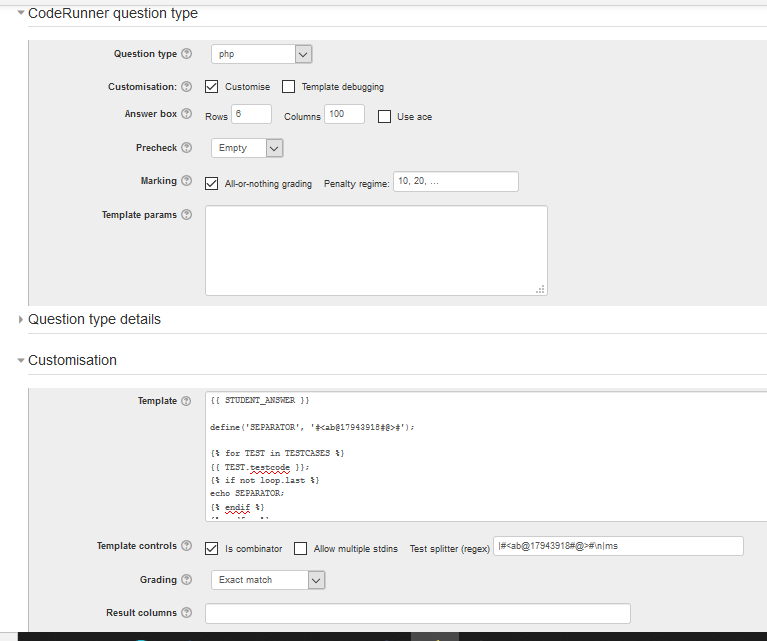 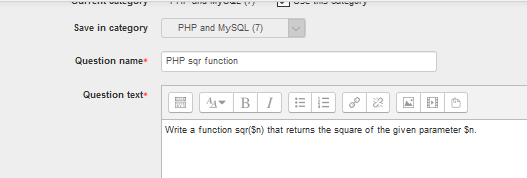 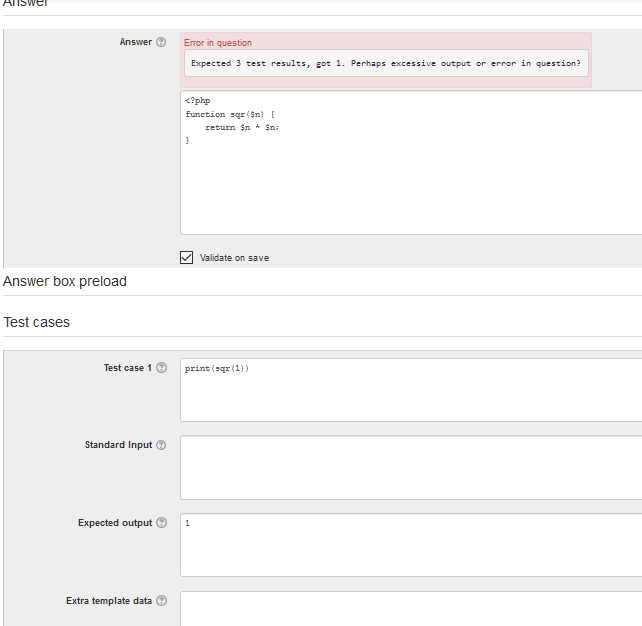 